Request for proposalFabrication and Installation of Metal Class C Grating Guyana Shore Base Inc. hereby invites interested companies to submit proposals for the  Fabrication and Installation of Metal Grating.Scope of WorksFabricationFabrication of Class C Grating Panels in accordance with the Drawing EDGD-A-105. The quantity of grating panels is to be sufficient to cover the external Northern, Eastern and Western building boundaries as per Drawing P7W-A-101. Site survey is required.All materials, equipment and manpower for fabrication are to be supplied by the contractor.Gratings are to be fabricated from material that will ensure Class C load bearing capacity of gratings. Coated with red oxide primer to a minimum DFT of 80 µm.InstallationTo be installed as per site layout shown in Drawing P7W-A-101.Transportation of fabricated gratings to site is to be done by the contractor.Contractor is to supply onsite labour, materials, and equipment to facilitate any on site modifications required during installation.Daily housekeeping and proper disposal of waste materials during installation and at the end of the project is a must.Adherence to GYSBI’s guidelines and policies during operation on site is a must. Certification40% random testing of grating panels to show that the fabricated gratings are in conformity with Class C grating loading specification.Certification of conformity is to be supplied. Instructions to Bidders Proposals are to be submitted along Valid Business Registration or equivalent, Valid GRA & NIS Compliance, Local Content Certificate.  Proposal and documents must be submitted to the e-mail address below on or before March 1st, 2023.   
Email: tenders@gysbi.com 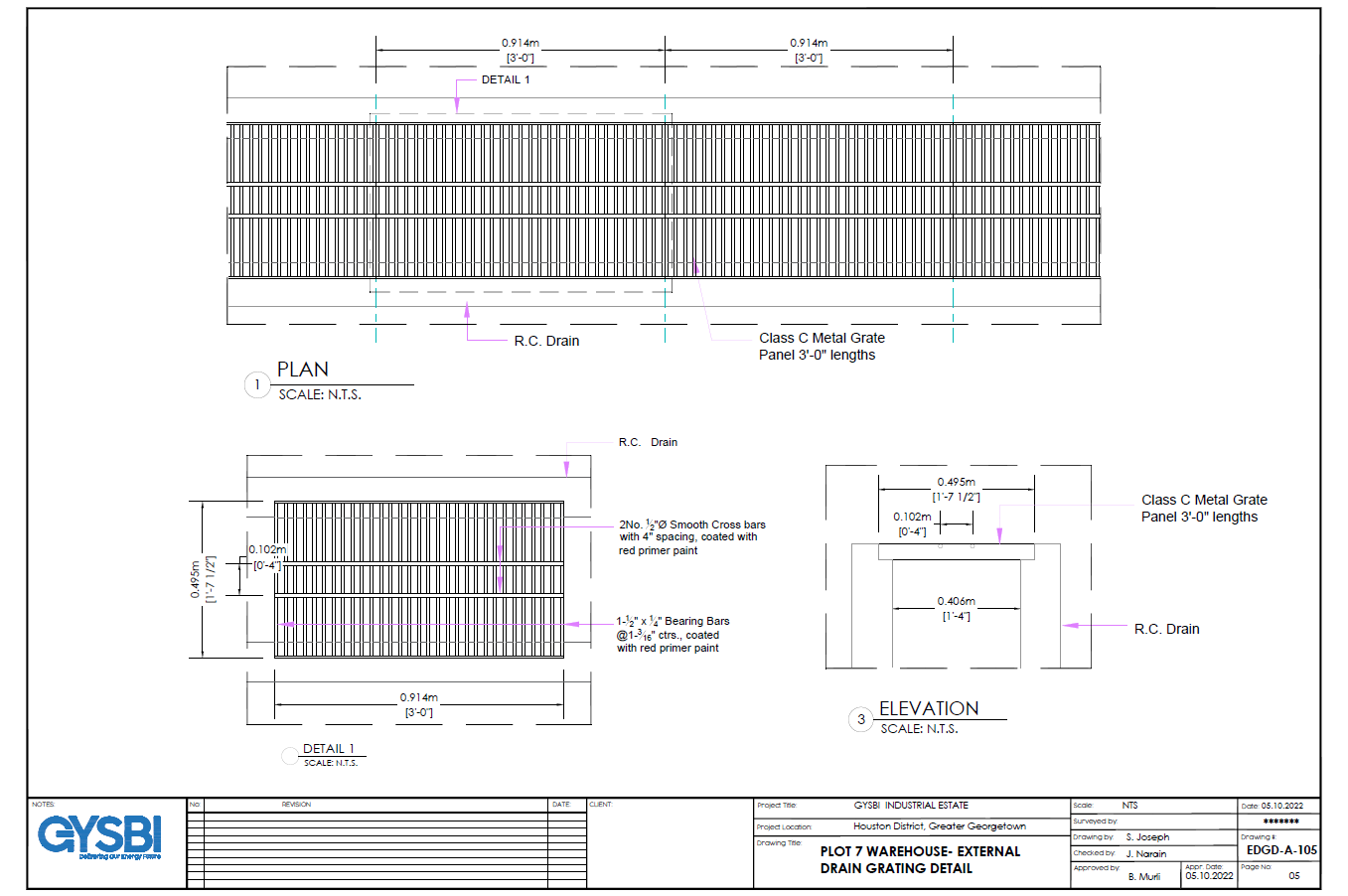 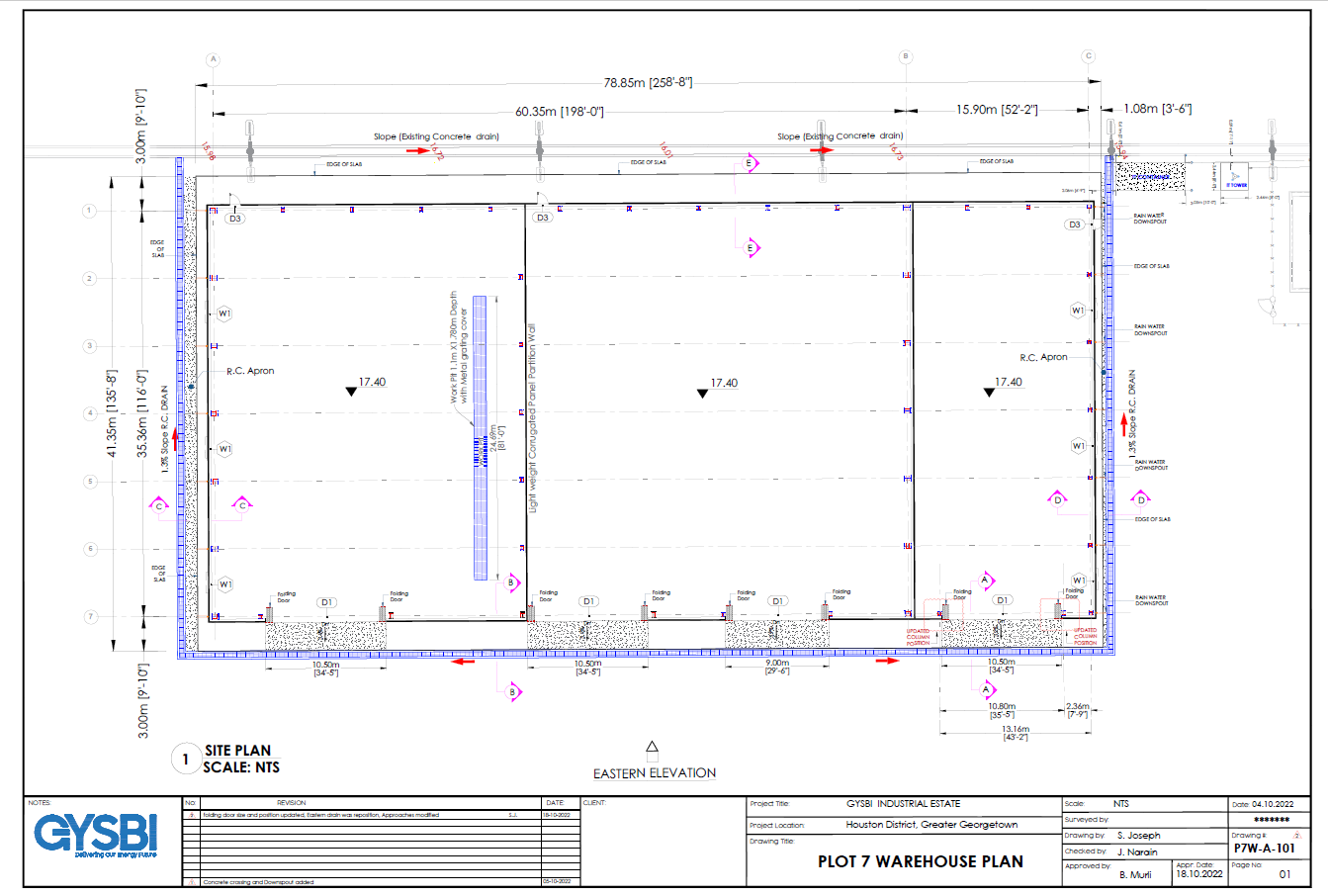 